AVVISO DI CONVOCAZIONE DI ASSEMBLEAÈ convocata presso la sede sociale in Pescia, via Alberghi 26, in prima convocazione alle ore 9,00 del giorno 29/06/2021 l’Assemblea Ordinaria dei Soci e, in seconda convocazione, il giorno 06/07/2021 alle ore 17,00 per deliberare sul seguente  ORDINE DEL GIORNO1.Bilancio al 31 dicembre 2020: deliberazioni inerenti e conseguenti.2. Destinazione del risultato di esercizioMODALITA’ DI PARTECIPAZIONE ALL’ASSEMBLEAIn ragione dell’emergenza epidemiologica da “COVID-19”, tutt’ora in corso, e dei conseguenti provvedimenti normativi di ogni ordine e grado, il Consiglio di Amministrazione della Mutua ha deliberato, ai fini del prioritario rispetto dei fondamentali principi di tutela della salute dei Soci, di avvalersi della facoltà stabilita dall’art. 106 del decreto legge 17 marzo 2020 n. 18 convertito, con modificazioni, dalla legge 24 aprile 2020 n. 27, il cui termine di vigenza è prorogato ai sensi del decreto legge 31 dicembre 2020 n. 183, convertito con modificazioni dalla legge 26 febbraio 2021 n. 21, cioè di prevedere che l’Assemblea si tenga senza la presenza fisica dei Soci e quindi esclusivamente esprimendo il proprio voto per corrispondenza o tramite posta elettronica.Pertanto, salva successiva diversa comunicazione, i signori Soci, in osservanza delle disposizioni di tutela della salute pubblica a fronte dell’emergenza sopra indicata, non devono accedere fisicamente alla sede dell’Assemblea ma possono esercitare il diritto di partecipazione e di voto esclusivamente mediante la modalità sopra indicata.I soli componenti degli organi amministrativi e di controllo, nonché eventuali soggetti, diversi dai Soci, a ciò legittimati ai sensi di legge e di statuto, hanno la possibilità di partecipare e intervenire ai lavori assembleari anche mediante mezzi di telecomunicazione che ne garantiscano la reciproca identificazione, con facoltà di esercitare attraverso gli stessi qualsiasi prerogativa di carattere societario.LEGITTIMAZIONE DEI SOCI AD ESERCITARE I DIRITTI ASSEMBLEARIAi sensi dell’art 19 dello Statuto sociale, hanno diritto di esercitare il diritto di voto, secondo le modalità sopra indicate e nel prosieguo dettagliate, solo i Soci che risultino iscritti nel relativo libro almeno novanta giorni prima la data di prima convocazione dell’Assemblea.DOCUMENTAZIONE E INFORMAZIONII documenti oggetto di delibera da parte dell’assemblea ordinaria saranno disponibili presso la sede di Fior di Mutua, via Alberghi 26, Pescia (PT) e sul sito di Fior di Mutua www.fiordimutua.it .nell’area documentazione.Per ogni eventuale necessità di informazioni, inoltre, i Soci possono inviare una e-mail all’indirizzo info@fiordimutua.it  o chiamare il numero 0572 459582.PARTICOLARI FACOLTA’ DEI SOCIIn considerazione delle straordinarie modalità di intervento all’assemblea e di espressione del voto, i Soci legittimati ad esercitare i diritti assembleari possono porre domande sugli argomenti all’ordine del giorno dell’Assemblea inviando una mail al seguente indirizzo info@fiordimutua.it  entro il termine del decimo giorno precedente alla data di prima convocazione dell’Assemblea. La Mutua invierà le proprie risposte tempestivamente e comunque entro tre giorni prima della data di prima convocazione dell’Assemblea al fine di consentire ai Soci di esprimere il proprio voto tenendo conto dei riscontri forniti dalla Mutua.Per la stessa ragione ed entro gli stessi termini e con le stesse modalità, i Soci possono formulare proposte alternative a quelle del Consiglio di amministrazione sugli argomenti all’ordine del giorno.Non sono ammesse proposte alternative agli argomenti per i quali l’Assemblea può deliberare, a norma di legge o di statuto, su proposta del Consiglio di Amministrazione o su un progetto o relazione da esso predisposta. Non saranno altresì considerate ammissibili proposte alternative prive di esplicita motivazione.Le proposte alternative ammissibili saranno sottoposte a votazione dopo aver messo ai voti le rispettive proposte del Consiglio di Amministrazione e ove queste non siano approvate.VOTO PER CORRISPONDENZALa scheda di voto è riportata in allegato al presente avviso di convocazione.La busta chiusa, contenente la scheda di voto compilata, datata e sottoscritta, corredata della documentazione comprovante l’identità, dovrà pervenire, per posta ordinaria, al seguente indirizzo: Fior di Mutua, via Alberghi 26, 51017 Pescia PT all’attenzione dell’Organo di Controllo, Ragioniere GianLuigi Bogi - entro e non oltre le ore 12 del giorno precedente la data di prima convocazione dell’Assemblea. Non saranno presi in considerazione i voti espressi nelle schede arrivate dopo tale termine.Lo stesso vale per i voti espressi mediante posta elettronica che dovrà contenere in allegato la scheda di voto compilata, datata e sottoscritta, corredata della documentazione comprovante l’identità che dovrà essere inviata all’attenzione dell’Organo di Controllo, Ragioniere GianLuigi Bogi all’indirizzo mail studiobogi@technet.it.entro e non oltre le ore 12 del giorno precedente la data di prima convocazione dell’Assemblea. Non saranno presi in considerazione i voti espressi nelle schede arrivate dopo tale termine.PUBBLICITA’ DEI LAVORI ASSEMBLEARIConsiderate le straordinarie modalità di intervento/espressione del voto in assemblea innanzi indicate, entro la fine del settimo giorno successivo allo svolgimento dei lavori assembleari sarà inviato a ciascun associato un breve resoconto delle risultanze delle decisioni assunte. Fior di MutuaIl PresidenteFiorenzo Rosellini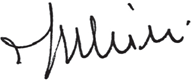 